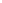 工程管理专业大学生职业生涯规划书范文自我分析1、个人性格：内向、感觉、思考、感知我的具体情况：内向：喜欢安静，喜欢三思而后行，做事考虑周全不蛮干，行动小心翼翼，不喜欢鲁莽的做事。
　　喜欢单独工作，在工作时，不喜欢被打搅。
　　易于适应所处环境，勤于思考。
　　会有时失去一些机会。
　　不喜欢与人主动打交道。
　　感觉：通过收集具体、特殊的资料来了解世界。
　　对于事物，着重于细节和局部，喜欢真实具体的事物，思想细致准确，对抽象概念和理论没有兴趣，不完全相信直觉，很难获得灵感。
　　喜欢按常规做事，满足于做一个务实的人。
　　讲求实际，能忍耐，不喜欢想到未来。
　　思考：喜欢通过客观分析作出决定和判断，较为理智，客观，公正。
　　行为坚决，不喜欢对别人进行劝说，对工作能有组织的进行。
　　感知：能很好的适应变换的情景，不介意事情的变动，有灵活性，希望能够看见问题各方面及即将出现的前景。
　　对做决定感到困难，总想多了解新情况，优势不易做出判断，优柔寡断，工作时容易注意力分散，精力充沛。
　　2、职业兴趣：我的职业兴趣是E型、C型、A型我的具体情况：我比较喜欢在稳定的、讲求规范的环境中工作，而且希望工作氛围友好，喜欢与勤奋的有责任心的人一起在办公室工作。
　　为人务实，做事有强烈的目的性，天生具有领导才能。
　　我责任心强，效率高，稳重踏实，喜欢要求注意精确度的有计划的去做事。
　　喜欢具有艺术修养，创造力的工作，比较追求完美。
　　喜欢用肢体语言去解释东西。
　　3、职业能力：我的一般能力的学习能力得分较高，空间判断能力较弱我的具体情况：我具有很强的学习能力，对自己自主学习非常感兴趣，并能够较为迅速的理解东西。
　　我的记忆力很强，特别是对记概念方面的东西。
　　相反，我对空间判断方面我的能力较弱，这对于我这学理工科的学生来说是最大的弱点，也是最需要加油的地方，我不善于想象出较为复杂空间物体的具体形态，对复杂的立体图形很难准确的画出其平面展开图。
　　4、职业价值观：我的职业价值观是管理型的我的具体情况：我做事讲求效率，有责任感，善于自我约束，能够尽职尽责的完成工作，喜欢推进事情并掌握局势，敏锐，对细节有出色的记忆力。
　　善于组织，能够系统化，结构化的通过有效地方式安排时间并达成目标。
　　而且，我有极强的逻辑性。
　　我做事客观，善于分析，有很强的推理能力，我善于看到工作系统中不合逻辑、不协调、无效的部分。
　　我喜欢一切从细节出发，关注实际价值。
　　(二) 组织与社会环境分析家庭条件分析：我家的经济条件一般般，家庭关系背景也一般，家里也有几个亲戚是开厂的，曾经还和我开玩笑的说让我去那边工作，我希望通过自己的能力去找一份我自己喜欢的工作。
　　家里人对我的个人发展很是重视，不强求加给我任何期望，父母完全放心我，学习工作上的是一切由我自己做主，自己拿主意，他们只是给点建议，但最终选择权交给我，所以，我会尽自己的力量去一步步开阔属于自己的一片天。
　　至于，自主创业，我想我没有这样的家庭背景给我去尝试，所以可能性极小。
　　即使这样，我想我的父母也会在背后默默支持我的，所以在求职路上无论有艰难，我都不会放弃，因为我是他们的最爱，为了他们，我没有理由不快乐的活下去。
　　天生我材必有用，生活总有你的位置。
　　学校环境分析：首先，XXXX学院是经教育部批准的培养高级应用型人才的全日制普通本科院校。
　　学校坚持“以能力为根本，以学生为主体，以教师为主导，注意应用性、融合性、职业性、开放性、创造性 （一本二主五性）的教育理念，根据社会经济发展的要求，培养高素质、应用性、复合型、创造型新型人才。
　　我们大学本科的工程管理专业，不仅要学习基础知识为以后的专业更好的学习，还要学习很多方面的专业知识，因为工程管理专业所需要的知识很广，要对工程，经济，法律法规，合同等知识都要有所了解。
　　我们学校的就业情况还是相当可观的，据学校称，本校就业率保持在95%以上。
　　社会环境分析：本专业的就业形势：工程管理专业的就业领域涉及建筑工程、工程施工和控制管理、房地产经营以及金融、宾馆、贸易等行业部门的管理工作。
　　这一专业涉及就业领域对人才的大量需求比较普遍。
　　从银行证券到酒店宾馆，从建筑企业到房地产开发公司都急需补充大量的工程营造管理及相关专业的人才，因此人才市场上对该专业人才的需求量很大。
　　近几年该专业毕业生就业状况出现明显好转，但比起有经验的人员还比较逊色。
　　2015年的就业形势：就业形势非常的严峻，为保持宏观经济长期平稳发展，我国于2015年开始实行紧缩性的宏观经济政策。
　　这一政策的效果在2015年下半年开始显现。
　　但是突如其来的金融危机却打乱了既定的战略，经济下行的速度远远超出了危机之前人们的预期。
　　这从根本上决定了2015年就业形势的严峻性。
　　1.受金融危机的影响，国际市场对我国产品的需求大幅减少。
　　2015年1～8月，中国出口额当月同比都下降了17个百分点以上，9月略有改善，但也下降了15.2%；①据估计，全年出口额将同比下降19.5个百分点。
　　②出口减少直接影响我国产品出口并因此影响相关企业的劳动力需求，而出口减速所引发的消费和投资疲软会进一步减少劳动力需求。
　　保守估计，由于出口减少而导致的非农就业的减达到1500万人。
　　2.单就国内投资而言，投资增速出现大幅减缓。
　　其中尤以房地产业投资最为明显，2015年3月至2015年12月，我国房地产开发投资总额月度增速均保持在20%以上，但是该指标值2015年2月却降低为1%，这是自1997年10月以来的最低值；之后该指标指虽然缓慢回升，但是直到2015年9月也只有17.7%。
　　③房地产投资的不足导致上游有关产业生产下滑，劳动力需求大量减少。
　　在劳动力需求出现减少的情况下，我国劳动力供给继续增长。
　　自1991年来，我国经济活动人口数量一直呈增长趋势，2001年74432万人，2002年75360万人，2003年76075万人，2004年76823万人，2015年77877万人，2015年78244万人，2015年78645万人，2015年79243万人。
　　④2015年的准确数字尚难得出，但是从2015年前两个季度的数据和往年经验来看，2015年全年经济活动人口将在79500万人左右，高于2015年的水平本专业的就业方向目前我国工程管理人才奇缺，毕业生供求比例大致在1：3左右。
　　工程管理专业的毕业生就业范围十分广泛，他们可在政府经济管理部门或建设单位、设计单位、建筑施工企业、工程建设监理单位、房地产开发企业、工程咨询公司、国际工程公司、投资与金融等单位从事工程管理等工作，也可在高等学校或科研机构从事相关专业的教学或科研工作。
　　(三) 生涯机会评估SWOT分析：优势(strength)：能吃苦耐劳，相信再艰难的生活自己都会挺过来的。
　　我相信自己。
　　责任心较强，别人交代的事我都会尽可能去做，善于自我约束。
　　勤奋刻苦，待人真诚，勤于思考，喜欢学习。
　　劣势（weakness）:性格有点内向，不善于人际关系交往，有时会因为胆小或自信心不足，会失去机会。
　　优势不易做出判断，优柔寡断，工作时容易注意力分散，精力充沛。
　　做事没有恒心，做事三分钟热度。
　　职业规划方案并分析可行程度：a) 直接就业2015：毕业那年，希望直接能够找到满意的工作，在岗位上认真工作，争取升职的机会，多关注有关职业人际关系的问题，努力为自己创造一个好的工作环境；2015：若没有升职，仍需继续努力工作，得到主管或上司的注意，能够升职做组长。
　　平时可以继续学习，可以报个日语班学习日语；2015：通过一年的学习，可以考虑考个日语证书，如果又兴趣，可以去学习舞蹈。
　　在公司很好的处理人际关系，。
　　如果有看好的对象可以考虑谈恋爱；2016：如果有条件可以考虑自己创业和几个要好的朋友，但只是副业，原本的工作不会丢掉，认真学习有关创业的知识，如果有时间可以去报个培训班，进一步系统的学习；2017：创业后一年，算一下经营是否可以，如果可以，就继续搞下去，可以考虑辞去原本的工作，如果不行，回到原先工作状态。
　　争取更高的职位，争取能够做到企业经理。
　　可以吸取这场教训，可以在搞一次创业。
　　可行度分析：我觉得可能性是60%。
　　因为我这个人比较循规蹈矩，会按照一般人的思维去考虑问题。
　　我知道作为一名公司或是企业的领导人，是要具备一定的魄力和坚决的自信心的，是要善于明则授权，是要有服务精神的，要有宽广的胸襟，善于体谅和宽容自己的员工的。
　　对于以上的要求，我不能说我样样都行，但我想我的性格和这些要求基本是符合的。
　　我做事讲求效率，有责任感，善于自我约束，能够尽职尽责的完成工作。
　　对工作能有组织的进行，我责任心强，效率高，稳重踏实，喜欢要求注意精确度的有计划的去做事。
　　因此我相信我应该是行的。
　　b) 考研，继续读书2012：如果自己的能力足够，可以考虑考研，毕竟整个社会学历高还是有点用的。
　　可以开始认真的为考研做准备了；2015：希望能够考研成功，如果不行，看自己的情况是否继续，或是另辟蹊径；2015：考研考出来后，然后去找寻工作分析可行度：我觉得这项可能性比较小一点。
　　如果到时候考研时大势所趋的话，就业情况非常严峻，我才会考虑去考研。
　　我这个人做事相当认真，我具有很强的学习能力，对自己自主学习非常感兴趣，并能够较为迅速的理解东西。
　　如果考得话，我觉得考上的可能性还是较大的。
　　学业生涯规划第一学年一、学年目标目标： 初步了解本专业的职业方向，适应大学生活方式，提高人际沟通能力，认真学习基础知识 主要内容：1、多和学长学姐们交流，找寻在大学中的最佳学习方式，并且询问有关本专业的就业方向及就业情况；2、参加学校学生会，提高自己的能力和人际交流能力；3、认真学习英语、数学、计算机等基础课程，争取期末考试在85分以上注：1.公选课大一下学期开始开设，采取网络选课方式。
　　2.二年级开始学生可以辅修。
　　注：项目名称指学业规划中准备实施的项目，如考证考级、技能竞赛、社团活动、素质拓展、学术科技等。
　　第二学年一、学年目标目标：提高自己的能力，通过英语四级考试，通过计算机二级考试，熟悉掌握专业课知识主要内容：1、通过参加学生会或社团等组织，锻炼自己的各种能力，同时检验自己的知识技能；2、主要尝试兼职、社会实践活动，并具有坚持性，提高自己的责任感、主动性和受挫能力；3英语口语能力增强，计算机应用能力增强，最好通过国家英语四级，计算机二级考试，开始有选择性的辅修其他专业相关知识来充实自己注：1.公选课大一下学期开始开设，采取网络选课方式。
　　2.二年级开始学生可以辅修。
　　注：项目名称指学业规划中准备实施的项目，如考证考级、技能竞赛、社团活动、素质拓展、学术科技等。
　　第三学年一、学年目标目标：加强自身综合素质，培养职业目标所需要的能力，提高求职能力，搜集公司信息，做出考研还是就业的抉择，有时间去考驾驶证主要内容：1、学会撰写专业学术文章，大胆提出自己新颖独特的观点和见解，和老师教授等人多多进行交流，深刻了解就业情况以及各大高校的考研情况2锻炼自己独立解决问题的能力和创造力，参加和专业有关的暑期实践工作，和同学交流求职工作心得和体会，并自己汲取其中的优点，和避免其中缺点3、学习写简历和求职信，了解收集工作信息的渠道，并积极尝试注：1.公选课大一下学期开始开设，采取网络选课方式。
　　2.二年级开始学生可以辅修。
　　注：项目名称指学业规划中准备实施的项目，如考证考级、技能竞赛、社团活动、素质拓展、学术科技等。
　　第四学年一、学年目标目标：工作申请，成功就业；或是进行考研主要内容：1、对前三年的准备做一个总结，检验自己已经确定的职业目标是否明确，前三年准备是否充足2、积极参加招聘活动，在实践中检验自己的积累和准备。
　　3、积极利用学校提供的条件，了解就业指导中心提供的用人公司资料信息、强化求职技巧、进行模拟面试等训练，尽可能地在做出较为充分准备的情况下进行施展演练。
　　注：1.公选课大一下学期开始开设，采取网络选课方式。
　　2.二年级开始学生可以辅修。
　　注：项目名称指学业规划中准备实施的项目，如考证考级、技能竞赛、社团活动、素质拓展、学术科技等。
　　工程管理专业职业生涯规划书2017-06-25 12:19 | #2楼大学，是梦开始的地方，为了不使这个梦在毕业时落空，我会以一种以终为始的心态去规划与度过大学生活。
　　大学也是我们人生中最集中的可以扬长补短的时期，是可以尽情折腾的时期，是可以尽情展现我们自己的时期，是可以尽力发掘潜力的时期。
　　所以，我不会让自己的大学过得默默无闻，平平淡淡，不会让大学失去大学的意义。
　　真正的大学，是确定人生方向的时候，是塑造自我的时候，是改变命运轨迹的时候，所以，在大学里，我会保持青春的激-情，会做到且行且惜！大一是大学的开端，是影响大学其他三年的重要一年，所以这进入大学的第一步一定要走好，这样才可以为其他的三年打下基础，只有做到了步步为营，才能步步高升，才能步步为赢。
　　一、自我分析：我是一个以兴趣为导向的人，喜欢做自己喜欢做的事。
　　但这也不是绝对的。
　　记得曾在张静涛所著的《让梦想起飞》一书中看到过这样一句话：顺应市场发展与需求，做自己应该做的事，而不是想做的事。
　　我觉得我的性格也符合这样一个多变性。
　　我没有一个固定的有明显特征的性格，有的人说我内向，文静，有的人说我外向，开朗，大方。
　　其实我就是这样有着多重性格的人，不想说话的时候显得很安静，想说话时又是很开朗。
　　犹其是跟陌生人在一起时，很快便能聊到一块，因为这样，所以认识的人也比较多。
　　见一次面，就要努力把他转化为自己的朋友。
　　因为这样，所以我个人适应环境的能力也比较强，对我来说，没有陌生的环境。
　　从小就当班干部，自己也曾带过团队，所以我有着较强的组织能力和人际沟通能力，最重要的是锻炼出了做事沉稳的态度。
　　有的人说我对任何事总是不慌不忙的，好像毫不在乎，其实不是不在乎，在这冷静的背后，有一颗大脑正在思考着。
　　一个团队，总是需要有能遇事不慌，静下心来思考的人。
　　一个好的团队，不是需要每一个成员都是拔尖的，而是需要成员之间，能力互补。
　　二、家庭环境分析：我出身农村，家庭经济状况不是很好，特别是小时候，尝到了许多穷的滋味。
　　随着社会主义的发展，随着中国经济的发展以及许多惠农政策的实施，现在比以前过和好多了，父母现在有着相对稳定的的收入，虽然不多，但也能够维持基本的生活。
　　父母都是农民，所受教育最多只到初中，所以，学习的事就只有靠自己。
　　因为家里祖祖辈辈都是农民，并没有什么特别的关系网。
　　有句话说“现在的中国，关系就是生产力。
　　所以，我首先缺失了这一生产力。
　　但是它却是可以随着我的成长慢慢补回来的。
　　穷人家的孩子，更能理解穷人的感受，也更能理解穷人的苦处。
　　每当看到电视报道那些贫困山区的孩子还是过着那种饥寒交迫、上不了学的日子，我的心里就特别难受，总想为他们做点什么。
　　所以，我以后的人生，也充满着这三个词：挣钱、公益、旅行。
　　三、学校环境分析：我就读于重庆交通大学，是一所以工科为主的普通大学，生活环境一般，教学设备基本齐全，但却落后，教学水平一般。
　　虽然学校没有名牌大学那样的名气，但我所在的工程管理专业（主要侧重于道路、桥梁方面）也是我们学校不错的专业，每年都会有中铁、中建、中交等大型集团来校招聘。
　　我所在专业就业率基本接近100%，所以就业前景还是很广阔的。
　　四、社会环境分析：中国现在政治稳定，经济持续发展，现GDP超过日本，仅次于美国，在全球经济一体化中扮演着重要角色，外国企业正走入中国，中国企业也正走向世界。
　　再加上现在处于金融危机后的经济复苏阶段，正是用人之时。
　　我国现在大学生虽日渐增多，需求量接近饱合，但是在路、桥方面工程管理、造价的人才还是供不应求，再加上中国交通基础设施建设起步晚，交通基础设施不完善，现在大力建设交通，全国兴起高速，高铁建设热潮，以及世界范围内的高速，高铁建设热潮，都需要经过系统培训的高级管理人才以及造价师等。
　　五、目标确定：经过大学四年--进入一个大中型企业--企业高级管理人员--创办自己的公司六、计划实施方案：1，大学期间一年级：首先适应由高中生到大学生的角色转变，重新确定自己的学习目标和要求；其次，熟悉环境，建立新的人际关系，提高交际沟通能力，在职业认识方面可以向高年级学生以及多跟辅导员沟通了解就业情况；积极参加各种各样的社团活动，增加交流技巧；在学习方面，要巩固扎实专业基础知识，加强英语.计算机能力的培养，掌握现代职业者所应具备的最基本技能。
　　二年级：加强专业知识学习，利用空余时间打工，增加自己的社会经验，增强交际沟通能力，进一步适应社会。
　　关注经济发展状况及本专业就业信息。
　　三年级：目标应锁定在工作申请及成功就业上，积极准备工作的申请以及面试，关注就业最新动态。
　　参加实习，通过实习来提升自己的专业知识以及能力。
　　通过实习来将所学理论知识付诸实践。
　　七、目标分解与组合：1.目标分解：可将目标分解为三部分----一是顺利毕业，拿到学位证，二是成为一名公司高级管理人员，三是拥有自己的公司。
　　对于第一部分，首先是把专业课学好和把选修课学好，拿到相应学分，学到相应知识。
　　 对于第二部分，首先是要接触社会，熟悉社会，了解公司运营状况，其次利用自己的交际沟通能力，建立良好的人际关系网，发展好人际关系这一生产力。
　　对于第三部分，首先要了解我国的各项法律，学习法律知识，一定的经济知识，锻炼自己坚忍不拔的毅力，锻炼自己洞穴信息的能力以及处理事情的能力，做到有条不紊。
　　锻炼自己的组织领导能力，带好每一个团队。
　　2.目标组合：顺利毕业的前提是学好专业课程，而学好专业课程又对就业有促进作用。
　　成为公司高级管理人员又会为自己创业打下坚实的基础。
　　八、评估调整：社会是不断发展变化的，而且是不断向前发展，我们不可能一成不变地按照规划实施，所以，这个规划也只是一个大纲，而具体的，也会随着社会以及自我的发展作出适时的调整，以便适应社会的需求与发展。
　　结束语：通过对自己职业的规划，静下心来思考，首先我对自己又重新有了一次稍清晰的认识，认识到了自己的一些变化，并且能更好地引导自己将来所走的路。
　　也让我对自己的人生有了一个大概的规划，知道自己将来想做什么。
　　也是自己第一次这样清晰地规划了自己的职业之路。
　　第一次这样系统地为自己作安排。
　　虽然许多事情都是不可预测的，但我会适时地调整，使之适应社会，为着自己的梦想，不断前进！工程管理大学生职业生涯规划书2017-06-25 20:22 | #3楼一、时间（**年-**年，17岁至27岁）美好愿望：事业有成，家庭幸福方 向：企业管理层人员总体目标：完成大学本科学习，进入成都知名工程造价公司并取得一定地位 已进行情况：正在进行大学本科学习二、社会环境规划和职业分析（十年规划）社会一般环境：中国政治稳定，经济持续发展。
　　在全球经济一体化环境中的重要角色。
　　经济发展有强劲的势头，加入WTO后，会有大批的外国企业进入中国市场，中国的企业也将走出国门。
　　 建筑行业在国内发展形势较好，工程造价专业在此行业相对较问稳定。
　　目前工程造价专业算是不太热得专业，但是学习的人还是有很多，所以竞争相对激烈。
　　三、行业环境分析我国现在也的确缺乏这方面的人才，但是实事上，这个专业刚毕业的学生并不大好找到自己满意的工作。
　　因为经验不足，很多企业不大重用应届毕业生，就算招进去的，待遇也不高，开始只是做做资料方面的工作，除非是能力特别强的，锻炼几年，并考取造价师证的，后期职业发展潜力很大。
　　四、个人分析我的优势：性格开朗乐观，担任心理委员以来工作认真、细致、敬业，能吃苦耐劳，也增加了与同学老师的联系，取得了大家的信任。
　　有很强的学习愿望和能力。
　　 能熟练运用办公软件，大一完成了英语四级。
　　我的缺点：缺乏社会经验，人际沟通能力较弱；思维不够敏捷，表达尚欠流畅；组织协调能力有待提高。
　　五、职业目标具体分析职业目标：顺利毕业并具备足够的专业技能。
　　1.2015—2015年：成果目标；通过实践学习，找到适合自己的学习方法并学好专业知识。
　　学历目标：取得大学本科双学历，完成英语六级考试，计算机二级，会计从业资格证。
　　 能力目标：可以明确企业各部分的联系，能熟练运用办公软件和预算软件，精通工程预算编制和竣工结算审核业务2.2015年-2018年：学历目标：取得工程造价员和造价师证职务目标：工程造价师能力目标：具有注册资格证，且无不良执业记录熟悉四川省各项现行工程定额、计量计价规范及相关法规规定，累积丰富的施工现场管理经验，以及一定的项目计划、组织、监督经验能够带领团队完成任务经济目标：工作前三年月薪1500左右，第三年—第五年2000左右，五年以后3000以上。
　　3.2018—2019：职务目标：成为管理层。
　　能力目标：工作能力突出，能把握机遇，对企业有一定的贡献，在企业内有一定的地位声望。
　　经济目标：年薪10万成功标准我的成功标准是个人事务、职业生涯、家庭生活的协调发展。
　　只要自己尽心尽力，能力也得到了发挥，每个阶段都有了切实的自我提高，即使目标没有实现（特别是收入目标）我也不会觉得失败，给自己太多的压力本身就是一件失败的事情。
　　 为了家庭牺牲职业目标的实现，我认为是可以理解的。
　　在28岁之前一定要有自己的家庭。
　　七、职业生涯规划实施方案差距：1、企业方对应届毕业生的经验要求；2、作为工程造价师所必备的能力和工作态度；3、快速适应能力欠缺；4、身体适应能力有差距。
　　5、与人交流时的谈吐有待提高。
　　八、缩小差距的方法：1.教育培训方法（1）充分利用大学在校学习的时间，为自己补充所需的知识和技能。
　　包括参与社会团体活动、广泛阅读相关书籍、选修、旁听相关课程、报考技能资格证书等。
　　时间：**年12月以前。
　　（2）在假期在校争取更多的实践机会，增加社会经验。
　　（3）充分利用公司给员工提供的培训机会，争取更多的培训机会。
　　2.讨论交流方法（1）在校期间多和老师、同学讨论交流，毕业后选择和其中某些人经常进行交流。
　　（2）在工作中积极与直接上司沟通、加深了解；利用校友众多的优势，参加校友联谊活动，经常和他们接触、交流。
　　3.实践锻炼方法（1）锻炼自己的注意力，在嘈杂的环境里也能思考问题，正常工作。
　　在大而嘈杂的办公室里有意识地进行自我训练。
　　 能在较大的压力下进行工作，始终保持良好的心态。
　　（2）养成良好的锻炼、饮食、生活习惯。
　　每天保证睡眠6-8小时，每周锻炼三次以上。
　　（3）充分利用自身的工作条件扩大社交圈、重视同学交际圈、重视和每个人的交往，不论身份贵贱和亲疏程度。
　　本人对于职业规划的看法：1、职业规划肯定要有，但是我觉得职业规划不可能现在就定下来，周围的环境随时在变，而且自己随着不断的成熟和接触不同的东西，也会变。
　　我以前想当官，()后来想当外企白领，现在想创业，所以我觉得这个很难就定下来，更何况是在校大学生，没有任何社会阅历，谈这个就似乎有点纸上谈兵。
　　2、但是，虽然可能没有成型的职业规划，但是我觉得每个阶段的前进方向和短期目标要有，比如这段时间我要练好英语听力到什么水平，我要朝着什么方向努力，没有努力的方向和短期的目标，那容易虚度光阴。
　　有了目标就更有充分的准备时间和奋斗方向，更容易接近成功。
　　3、可以听一些别人成功的案例，和为什么别人能取得成功，虽然每个人走的路不同，但是我想有些成功的共同点是相同的，那我作为一个学生，就可以从中学到一辈子受益的美德和优点。